Ontwikkelcanvas  [naam] [datum] 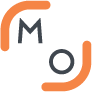 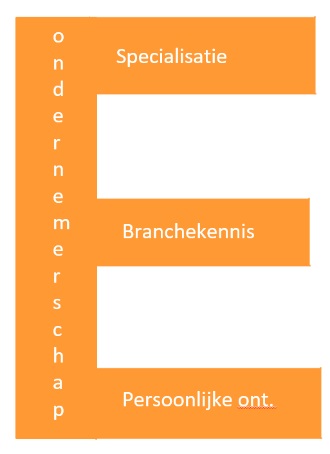 